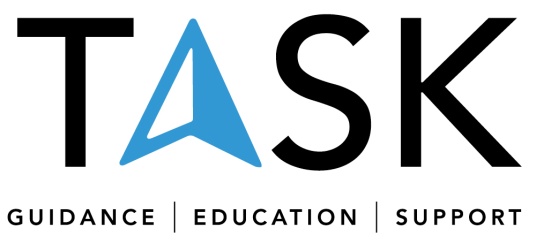 RESOURCESDisability Rights California (DRC)800-776-5746  www.disabilityrightsca.orgDRC works with people with disabilities to protect, advocate for, and advance their human, legal, and service rights.The Office of Clients' Rights Advocacy (OCRA)http://www.disabilityrightsca.org/about/OCRA.htm#maincontentProvides free legal information, advice and representation to regional center consumers. California Family Empowerment Centers (FEC) http://www.cde.ca.gov/sp/se/qa/caprntorg.asp#contentProvides training and information that meets the needs of parents and guardians of children and young adults (ages 3-22) with disabilities living in the area served by the center, particularly those families and individuals who have been underserved.Center for Parent Information and Resources (CPIR)https://www.parentcenterhub.org/find-your-center/Provides a nationwide list of parent training and information (PTI) centers and Community Parent Resource Centers (CPRC). PACER (Parent Advocacy Coalition for Educational Rights)www.pacer.orgPACER provides assistance, workshops, publications, and resources to help families who have children with disabilities. WrightsLawhttp://www.wrightslaw.comProvides information about special education law, education law, and advocacy for children with disabilities. Wrightslaw Southern California Yellow Pages for Kids with Disabilities https://www.yellowpagesforkids.com/Provides referrals to professionals and organizations including attorneys and advocates that serve people with disabilities. ERIC Clearinghouse on Disabilities and Gifted Education		The Council for Exceptional Children	        https://eric.ed.gov/?Database for education resources. California Department of Education (CDE)  Tony Thurmond, State Superintendent of Public Instruction1430 N StreetSacramento, CA 95814-5901916-319-0800http://www.cde.ca.govResources for the California Department of Education. California Department of Education - Special Education Division  Kristin Wright, Director  916-319-0800http://www.cde.ca.gov/sp/seInformation and resources to serve people with disabilities to help them meet or exceed standards of academic and nonacademic skills. California Department of Education (CDE) Special Education Division, Procedural Safeguards Referral Service 1430 N Street, Suite 2401 Sacramento, CA 95814 800-926-0648 http://www.cde.ca.gov/sp/se/qa/pseng.aspProvides a hotline to answer questions about special education including filing a compliance complaint.  California Department of Education (CDE) California Special Education Reference (CASER).  http://caser.specialedreference.com/CDE Special Education Division’s word-searchable database on special education-related laws and regulations. California Department of Education, Office of Equal Opportunity916-445-9174http://www.cde.ca.gov/re/di/eo/This office deals with uniform complaints regarding discrimination of students.   California Office of Administrative Hearings (OAH), Special Education Division 2349 Gateway Oaks Drive, Suite 200
Sacramento, CA 95833916-263-0880https://www.dgs.ca.gov/OAHOAH contracts with the California Department of Education (CDE) to handle the special education due process hearing and mediation program for California.  California Special Education Programs Hearing Office Databasehttps://www.dgs.ca.gov/OAH/Case-Types/Special-Education/Services/Page-Content/Special-Education-Services-List-Folder/Decisions-and-OrdersSearch Due Process Hearing Decisions and Orders.California Department of Developmental Services (DDS)  916-654-1690 www.dds.ca.govDDS provides services and supports to individuals with developmental disabilities. Family Resource Center Network of California916/993-7781.  http://www.frcnca.org/contact-us/#content Provides a list of family resource centers that are funded by the California Department of Developmental Services.State Council on Developmental Disabilities (SCDD)916-322-8481 
Toll Free: (866) 802-0514 
www.scdd.ca.gov		The SCDD is an independent state agency established in federal and state law to assist in planning, coordinating, monitoring, and evaluating services for individuals with developmental disabilities. College Board SAT Program609-771-7137https://www.collegeboard.org/students-with-disabilities?excmpid=VT-00009Provides information and forms regarding test accommodations for students with disabilities taking College Board tests: SAT Reasoning and Subject Tests, Advanced Placement Tests, and PSAT/NMSQT.U.S. Department of Education Office for Civil Rights in California Region 9 50 United Nations Plaza
San Francisco, CA 94102415-486-5555  http://www.ed.gov/ocrEducationally based Section 504 and Americans with Disabilities Act Title II civil rights complaints can be filed at this office.U.S. Department of Education400 Maryland Avenue, SWWashington, DC 20202800-872-5327https://www.ed.govProvides information on laws and guidance. Family Policy Compliance Office, U.S. Department of Education
400 Maryland Avenue, SW
Washington, D.C. 20202-5920800-872-5327https://www2.ed.gov/policy/gen/guid/fpco/index.htmlFamily Educational Rights and Privacy Act (FERPA) complaints can be filed with this office.Office of Special Education and Rehabilitative Services (OSERS) U.S. Department of Education400 Maryland Ave. SW 2Washington, D.C. 20202-7100202-245-7468 https://www2.ed.gov/about/offices/list/osers/index.htmlOffice of Special Education Programs (OSEP) For the Office of Special Education and Rehabilitative Services (OSERS) U.S. Department of Education202-245-7468https://ed.gov/about/offices/list/osers/osep/index.htmlU.S. Department of Educationhttps://sites.ed.gov/idea/#contentProvides resources related to IDEA and its implementing regulations as well as links to the statute and Code of Federal Regulations.U.S. Department of Educationhttp://www.ed.gov/parents/needs/speced/iepguide/index.htmlProvides “A Guide to the Individualized Education Program” that includes a link to a sample IEP document as well as links to special education topics.Americans with Disabilities Actwww.ada.govNOTE: TASK does not advise parents as to the nature of the child’s disability or needs, nor does TASK recommend placements or therapeutic procedures, advocates, attorneys or other referral sources. Please understand that the above referrals are not endorsements made by TASK.